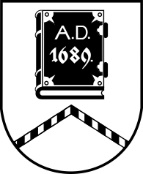 ALŪKSNES NOVADA PAŠVALDĪBAZEMES LIETU KOMISIJADārza iela 11, Alūksne, Alūksnes novads, LV – 4301, tālrunis 64381496, e-pasts dome@aluksne.lvSĒDES PROTOKOLSAlūksnē2024. gada 23. maijā					 	 	                     		Nr.21Sēdi sāk plkst. 08.30, sēdi beidz plkst. 09.30Sēdi vada: Zemes lietu komisijas priekšsēdētāja Agnese FORSTERESēdi protokolē: Centrālās administrācijas komisiju sekretāre Maija SLIŅĶESēdē piedalās:Agnese FORSTEREIlze KALNIŅAInāra KAPULINSKA Inese RANDA Sēdē nepiedalās:Sandra SMILDZIŅA – [..]Sēde pasludināta par slēgtu. Darba kārtība, pieņemtie lēmumi un sēdes protokolā fiksētā sēdes dalībnieku diskusija netiek publiskota, pamatojoties uz Pašvaldību likuma 27.panta ceturto daļu. Sēdē izskatīti:2 jautājumi par darījumu ar lauksaimniecības zemi.Abos gadījumos pieņemts lēmums par piekrišanu lauksaimniecības zemes iegūšanai īpašumā. 1 jautājums par adreses maiņu.Pieņemts lēmums mainīt adresi.2 jautājumi par nekustamā īpašuma sastāva grozīšanu.Abos gadījumos pieņemts lēmums par nekustamā īpašuma sastāva grozīšanu.1 jautājums par zemes ierīcības projekta izstrādi un nosacījumu izsniegšanu.Pieņemts lēmums izsniegt nosacījumus zemes ierīcības projekta izstrādei.1 jautājums par funkcionāli nepieciešamā zemesgabala noteikšanu.Pieņemts lēmums par funkcionāli nepieciešamā zemesgabala noteikšanuSēdi beidz plkst. 9.30Sēdi vadīja 			(personiskais paraksts)		A.FORSTERESēdi protokolēja		(personiskais paraksts)		M.SLIŅĶEKomisijas locekļi		(personiskais paraksts)		I.KALNIŅA				(personiskais paraksts)		I. KAPULINSKA (personiskais paraksts) 		I.RANDA 